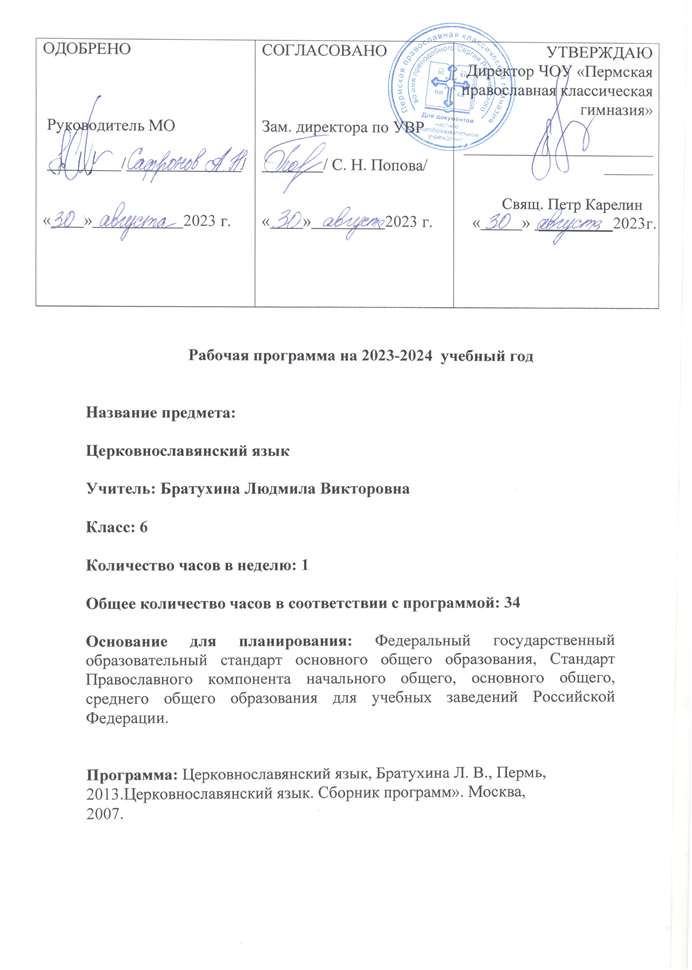 Пояснительная запискаНастоящая программа по церковнославянскому языку для 6-го класса составлена на основе следующих документов:  -Федеральный закон «Об образовании в Российской Федерации» от 29.12.2012 №273-ФЗ (с изменениями и дополнениями от 24.09.2022 №371-ФЗ);- Федерального государственного образовательного стандарта основного общего образования, - Стандарта православного компонента начального общего, основного общего, среднего общего образования для учебных заведений Российской Федерации (Утвержден на заседании Священного Синода Русской Православной Церкви «27» июля 2011 года (журнал № 76)(В редакции от 28 апреля 2015 года (утверждена приказом Председателя Синодального отдела религиозного образования и катехизации Русской Православной Церкви № 75 от 19 мая 2015 года)- Церковнославянский язык: сборник программ : для преподавателей духовных образовательных учреждений, высших учебных заведений, курсов повышения квалификации педагогов, государственной и муниципальной образовательной школы и православных гимназий, церковно-приходских воскресных школ / Отд. религиозного образования и катехизации Русской православной церкви ; [сост. Бугаева И. В., Шестакова С. М.]. - Москва : Отд. религиозного образования и катехизации Русской православной церкви, 2007;-учебный план частного общеобразовательного учреждения Пермской Православной классической гимназии во имя пр. Сергия Радонежского  на 2023-2024 уч. год. Программа ориентирована на учебник «Церковнославянский язык» Кравецкого А. Г., Плетневой А. А. (Учебное издание для общеобразовательных учебных заведений, духовных училищ, гимназий, воскресных школ и самообразования, Изд- е 4-е, переработ. и доп. М.: ИС РПЦ, 2006).Программа рассчитана на 34 часа и представляет собой программу базового уровня, в которой учитываются основные идеи и положения программы развития и формирования универсальных учебных действий для основного общего образования, преемственность с примерными программами начального общего образования.Церковнославянский язык является средством приобщения к духовному богатству русской культуры и литературы, одним из значимых средств социализации личности, приобщения ее к культурно-историческому опыту Православия. Церковнославянский язык связан со многими школьными предметами (дисциплины гуманитарного плана), влияет на качество их усвоения, а в дальнейшем на качество овладения профессиональными навыками. Церковнославянский язык способствует формированию этических норм поведения ребенка и подростка в разных жизненных ситуациях, развития способности давать аргументированную оценку поступкам с позиций моральных норм Православия.Цели обучения:формирование представления о церковнославянском языке как величайшей ценности, достоянии общечеловеческой и национальной культуры, культуры всех славянских народов, раскрытие его социокультурного и исторического значения для становления и развития духовного облика русского, всех славянских народов, его величия и богатства как языка богослужения Русской Православной Церкви;усвоение знаний об особенностях функционирования церковнославянского языка как языка богослужения; об основных традициях церковнославянского языка, динамике его развития; исторической перспективе русского языка, взаимодействии церковнославянского и русского языка;воспитание сознательного отношения к русскому языку как к духовной ценности, исторически связанной с Православием как религиозным и культурным самоопределением народа;воспитание гражданственности и патриотизма;совершенствование	речемыслительной	деятельности, коммуникативных умений и навыков, обеспечивающих овладение церковнославянским языком, осмысленное участие в богослужении;усвоение знаний о системе склонений имени существительного, о прошедших временах – аористе и имперфекте;обогащение словарного запаса учащихся;обогащение представлений о разнообразии стилей русского языка через знакомство с текстами богослужебными (тропари, кондаки праздников, Богородичны), текстами Священного Писания (Псалтирь, Евангелие), текстами житийными, молитвенными.формирование умений опознавать, анализировать классифицировать языковые факты церковнославянского языка в сопоставлении с русским языком;формирование умения осуществлять информационный поиск, извлекать и преобразовывать необходимую информацию;развитие умений применения полученных знаний и умений в собственной речевой практике.Данные цели реализуются в решении следующих задач:развитие всех видов речевой деятельности: чтение, аудирование, говорение, письмо;формирование универсальных учебных действий: познавательных, регулятивных, коммуникативных;развитие орфографических умений и навыков, навыков перевода слов и предложений, чтения и понимания церковнославянских текстов; обогащение словарного запаса и грамматического строя речи учащихся;ознакомление учащихся с отдельными фактами истории церковнославянского и  русского языков.Требования к уровню подготовки учащихсяУчащиеся должны знать:основные сведения о церковнославянском языке, изученные в 6-м классе (третий и четвѐртый тип склонения имен существительных, прошедшие времена – аорист, имперфект; особенности употребления имен существительных, прошедшего времени глаголов в церковнославянском тексте);роль церковнославянского языка в формировании современного русского языка;значение понятий: тип склонения, тип спряжения, основа имени существительного, наращение, основа глагола, показатель грамматической формы, аорист, имперфект.Учащиеся должны уметь:записывать слова и предложения с учѐтом особенностей орфографии церковнославянского языка;читать и понимать церковнославянские тексты;определять морфологические признаки и категории глаголов и имѐн существительных (в сравнении с русским языком);определять грамматическую форму имѐн существительных и глаголов;различать типы склонения имѐн существительных в церковнославянском языке;различать в тексте формы и значение прошедших времен аориста и имперфекта;переводить на русский язык отдельные формы глаголов и существительных а также целостные предложения.Учащиеся должны использовать приобретенные знания и умения для:осознания роли русского языка в неразрывной связи с церковнославянским языком в развитии интеллектуальных, творческих и духовных способностей личности;формулирования собственных ценностных приоритетов;развития речевой и общей культуры в соответствии;формирования бережного и сознательного отношения к родному языку и его истории;увеличения словарного запаса, расширения круга используемых грамматических средств, развития способностей к самооценке.Метапредметными	результатами	освоения	программы	по церковнославянскому языку являются:владение всеми видами речевой деятельности:адекватное понимание информации устного и письменного сообщения;владение разными видами чтения;способность извлекать информацию из различных источников, включая средства массовой информации, компакт-диски учебного назначения, ресурсы Интернета; свободно пользоваться словарями различного типа, справочной литературой;овладение приѐмами отбора и систематизации материала на определѐнную тему;способность определять цели предстоящей учебной деятельности, последовательность действий, оценивать достигнутые результаты и адекватно формулировать их в устной и письменной форме;умение воспроизводить прослушанный или прочитанный текст;способность свободно, правильно излагать свои мысли в устной и письменной форме;применение приобретѐнных знаний, умений и навыков в повседневной жизни (осмысленное участие в Богослужении); применение полученных знаний, умения и навыки анализа языковых явлений на межпредметном уровне (на уроках иностранного языка, литературы, древних классических языков и др.);коммуникативно целесообразное взаимодействие с окружающими людьми в процессе речевого общения, совместного выполнения каких-либо задач, участия в спорах, обсуждениях.Тематический планВВДЕНИЕ ( 1ч.)Актуализация ранее изученного материала: состав церковнославянского алфавита, правила орфографии, формы глагола (инфинитив, настоящее время); чтение, перевод, комментирование богослужебного текста.Требования к уровню подготовки: знать и уметь применять орфографические правила церковнославянского языка; уметь определять грамматическую форму имѐн существительных и глаголов; уметь читать, понимать, переводить церковнославянский текст соответствующего уровня сложности.МОРФОЛОГИЯ (29 ч., в том числе 3 ч. Контрольные работы)Имя существительное (15 ч., в том числе 1 ч. Контрольная работа)Система типов склонения имен существительных в церковнославянском языке в сравнении с русским языков. Признаки третьего типа склонения. Состав существительных третьего склонения. Слова исключения: по роду (путь, гортань), по отсутствию форм единственного числа (ћсли, гусли, мощи, люди). Определение начальной формы существительных третьего склонения. Парадигмы окончаний третьего типа склонения, орфографические особенности написания падежных форм. Признаки существительных четвертого типа склонения, понятие наращения. Группы существительных в составе четвертого склонения, выделяемые в соответствии с различными наращениями. Состав существительных четвертого склонения. Определение начальной формы существительных четвертого склонения.   Существительное слово: первый и четвертый тип склонения. Парадигмы окончаний четвертого типа склонения, орфографические особенности написания падежных форм. Употребление имен существительных в составе предложений и целостных текстов.Требования к уровню подготовки: знать признаки типов склонения имен существительных в церковнославянском языке (в сравнении с русским); уметь различать имена существительные первого, второго, третьего и четвертого склонений; уметь находить в предложениях имена существительные и определять их тип склонения; знать окончания падежных форм существительных третьего склонения; знать окончания падежных форм существительных четвертого склонения; знать признаки четвертого типа склонения, а также 6-ти групп в его составе; знать определение понятий «основа имени существительного», «наращение»; знать наиболее употребительные имена существительные четвертого типа склонения; знать и уметь применять алгоритм определения наращения и начальной формы существительных четвертого типа склонения; иметь представление о различных вариантах окончаний отдельных падежных форм имѐн существительных третьего и четвертого склонений; уметь определять начальную форму имѐн существительных; знать слова-исключения третьего типа склонения; уметь переводить имена существительные в соответствующих формах на русский язык; знать и уметь применять алгоритм грамматического разбора имен существительных; знать и уметь применять алгоритм определения формы числа и падежа имѐн существительных; уметь переводить глаголы в изученных ранее формах на русский язык; уметь переводить целостные предложения на русскийязык; - уметь пользоваться грамматическим справочником; уметь осуществлять самоконтроль; уметь фиксировать собственные затруднения и проблемные зоны в изучении темы; уметь корректировать допущенные ошибки и исправлять недочеты; уметь читать и понимать церковнославянский текст соответствующего уровня сложности; знать грамматические особенности изученных форм имен существительных и глаголов; уметь применять полученные знания для анализа особенно затруднительных для перевода предложений и текстов.Глагол (14 ч., в том числе 2 ч. Контрольные работы)Краткая характеристика системы времен церковнославянского глагола (настоящее/будущее время, аорист, имперфект, перфект, плюсквамперфект, сложное будущее время): значение, соотношение времен. Времена русского языка и церковнославянского: исторические связи. Значения и употребление прошедших времен. Аорист: простое прошедшее время (значение, правила перевода). Типы спряжения глаголов в аористе: первый – основы на гласный, второй – основы на согласный. Определение основы глагола в инфинитиве и настоящем времени. Формообразование аориста глаголов первого и второго типов спряжения. Окончания первого и второго типов спряжения. Особенности образования аориста глагола ити: основа ид- + окончания второго типа; глагол ити с приставками. Особенности образования аориста глаголов ћти, пёти, начати: окончание  -тъ в  форме  3  л.  ед.ч.  Особенности  образования  аориста  глагола  рещи: основы  рек- реч- +окончания второго типа. Особенности образования аориста глагола быти: основы бё- и бы-+ окончания первого типа, форма бысть. Имперфект: длительное или повторяющееся действие в прошлом (значение, правила перевода). Типы спряжения глаголов в имперфекте: первый – основы на а/z, второй – основы на согласный и ё, третий – основы на и. Формообразование имперфекта глаголов первого, второго и третьего типов спряжения. Окончания первого, второго (третьего) типов спряжения. Изменение основ глаголов третьего типа спряжения в имперфекте. Соотношение типов спряжения глаголов в настоящем времени, аористе, имперфекте. Особенности образования имперфекта глагола быти: основа бz- + окончания первого типа, форма бzху. Соотношение основ глагола быти в аористе и имперфекте, перевод глагола быти в формах этих времен.Требования к уровню подготовки: иметь представление о количестве и значениях времен глагола в церковнославянском языке; иметь представление об исторической связи форм глагола современного русского языка с формами церковнославянского; знать названия прошедших времен церковнославянского языка; знать значение понятий «аорист», «имперфект», «тип спряжения»,«показатель грамматической формы»; знать значение времени аорист, правила перевода форм аориста на русский язык; знать значение времени имперфект, правила перевода форм имперфекта на русский язык; знать признаки типов спряжения глаголов в аористе и имперфекте, уметь различать типы спряжения аориста и имперфекта на практике; иметь представление о соотношении типов спряжения в настоящем времени, аористе, имперфекте; знать способы образования и парадигмы окончаний различных типов спряжения глаголов в аористе и имперфекте; уметь выделять окончание в формах аориста и имперфекта; уметь определять число и лицо глаголов в аористе и имперфекте; знать состав глаголов имеющих особые формы аориста (ити,  ћти,  пёти,  начати,  рещи);  знать  об  основах  и  формах  аориста  глагола  быти;  уметь переводить особые формы аориста данных глаголов; знать правила изменения основ глаголов третьего типа имперфекта; уметь определять основу, ее изменение и начальную форму глаголов третьего типа имперфекта; знать особенности образования форм имперфекта глагола быти; иметь представление о соотношении форм аориста и имперфекта глагола быти, уметь различать эти формы; знать и уметь применять алгоритм грамматического анализа глаголов; уметь переводитьотдельные формы глаголов и имен существительных, а также целостные предложения; уметь осуществлять самоконтроль; уметь фиксировать собственные затруднения и проблемные зоны в изучении темы; уметь корректировать допущенные ошибки и исправлять недочеты.ПОВТОРЕНИЕ И СИСТЕМАТИЗАЦИЯ ИЗУЧЕННОГО (5 ч., в том числе 1ч. Контрольная работа)Типы склонения имен существительных в церковнославянском языке: признаки типов склонения, парадигмы окончаний, орфографические особенности написания отдельных падежных форм, определение типов склонения, числа, падежа имен существительных; перевод падежных форм в предложении. Чтение, перевод, комментирование богослужебного текста. Глагольные формы: инфинитив, настоящее время, аорист, имперфект. Различение этих форм глагола, определение показателя грамматической формы. Определение основы глагола. Формообразование аориста и имперфекта. Парадигмы окончаний различных типов спряжения аориста и имперфекта. Соотношение прошедших времен: аориста и имперфекта. Определение времени, типа спряжения, лица, числа глаголов. Перевод глаголов в предложении.Требования к уровню подготовки: знать признаки типов склонения имени существительного в церковнославянском языке; уметь определять тип склонения, число, падеж имени существительного; уметь переводить отдельные падежные формы имен существительных и целостные предложения; уметь читать и понимать церковнославянский текст соответствующего уровня сложности; знать значение и правила перевода аориста и имперфекта в церковнославянском языке; знать и уметь применять правила определения типов спряжения глаголов в аористе и имперфекте; уметь различать формы глаголов в настоящем времени/аористе/ имперфекте; уметь определять время, лицо и число глаголов; уметь находить в предложении имена существительные; уметь осуществлять самоконтроль; уметь фиксировать собственные затруднения и проблемные зоны в изучении темы; уметь корректировать допущенные ошибки и исправлять недочеты.Календарно-тематический планРесурсное обеспечение рабочей программыЛитератураОсновная1. Кравецкий А. Г., Плетнева А. А. Церковнославянский язык. Учебное издание для общеобразовательных учебных заведений, духовных училищ, гимназий, воскресных школ и самообразования, Изд- е 4-е, переработ. и доп. М.: ИС РПЦ, 2006.ДополнительнаяАрхипова И. Г. Церковнославянский язык для детей. Учебное пособие. Долгопрудный. Новолетие. 2019. Архипова И. Г. Молитвослов учебный на церковнославянском языке. Долгопрудный. Новолетие. 2018.Белявский Е.В. Этимология древнего церковнославянского и русского языка, сближенная с этимологией языков греческого и латинского. М. 2022. Кравцова М. Ю. Церковнославянский язык. Учебное пособие. М.: Этносфера. 2020. Кравцова М. Ю. Церковнославянская азбука. М.: Этносфера. 2023.Матвеева О. А., Протасова А. В., Е. Е. Серегина. Церковнославянский язык. Практикум.М. ПСТГУ, 2021. Миронова Т Л. Церковнославянский язык. М.: ИС РПЦ, 2020.Миронова Т. Л. Тайна древнего храма. Церковнославянский язык для детей и взрослых. М. 2020. И. А. Горячева, И. А. Корнилаева, С. М. Шестакова, В. Д. Сысков  Азбука церковнославянская. Методическое пособие. Екатеринбург: Издательство «Артефакт», 2019.Полный учебник церковнославянского языка с примерами из грамматики 1648 года. М. 2020. Седакова О. Словарь трудных слов из богослужения. Церковнославяно-русские паронимы. (издание третье, дополненное и исправленное). М.: Практика. 2021. СловариДьяченко Г. Полный церковно-славянский словарь – http://www.slavdict.narod.ru/Фасмер М. Этимологический словарь. В 4 т. М : Издательство Астрель, 2003.Черных П. Я. Историко-этимологический словарь современного русского языка – http://chernykh-etym.narod.ru/Седакова О. Церковнославянско-русские паронимы. М.: Греко-латинский кабинет Ю. А. Шичалина, 2005.МедиаресурсыСайт Министерства образования науки РФ // http:// mon.gov.ruСайт	«Федеральный	государственный	образовательный	стандарт»	//	http:// standart.edu.ruСайт «Каталог единой коллекции цифровых образовательных ресурсов» // http:// school-collection. edu.ru	Сайт	«Единое	окно	доступа	к	образовательным	ресурсам»	// http://window.edu.ru/resource«Учительский портал» // ttp://www.uchportal.ru/dir/3-1-0-3134Библия.	Книги	священного	писания	Ветхого	и	Нового	Завета	на церковнославянском языке – http://www.bogoslovy.ru/list_cs.htmБиблиотека Троице-Сергиевой Лавры – http://www.stsl.ru/manuscripts/Манускрипт. Собрание славянских рукописей – http://mns.udsu.ru/	Саблина Н. П.	Священный	язык.	Видеоуроки	1-30	– http://www.tvspas.ru/video/index.php?SECTION_ID=646Церковнославянский семинар – http://paerok.narod.ru/stud/inner/method.htmПрограммное обеспечениеКравцова М. Ю. Церковнославянский язык. Программа для учащихся 2-8 классов.«Образование в современной школе», № 3, 2010, с.4-18.Церковнославянский язык. Сборник программ. Сост. Бугаева И.В., Шестакова С.М. – М.: Просветитель, 2007.Церковнославянский язык, Братухина Л. В., Пермь, 2013.ОборудованиеАвтоматизированное рабочее место преподавателя:персональный компьютер,видеопроектор,экран,интерактивная доска.№урокаТЕМАКол-вочасовЦифровые образовательные ресурсы, электронные образовательные ресурсыВВЕДЕНИЕ1.Саблина Н. П.Священный язык.Видеоуроки	1-30	– http://www.tvspas.ru/video/index.php?SECTION_ID=6462. Библия. Книги священного писания Ветхого и Нового Завета на церковнославянском языке – http://www.bogoslovy.ru/list_cs.htm3. Дьяченко Г. Полный церковно-славянский словарь - http://www.slavdict.narod.ru/4. Церковнославянская грамота        http://yargymn.ru/uchebnye-materialy/cerkovnoslavjanskii-jazyk/1Повторение изученного11.Саблина Н. П.Священный язык.Видеоуроки	1-30	– http://www.tvspas.ru/video/index.php?SECTION_ID=6462. Библия. Книги священного писания Ветхого и Нового Завета на церковнославянском языке – http://www.bogoslovy.ru/list_cs.htm3. Дьяченко Г. Полный церковно-славянский словарь - http://www.slavdict.narod.ru/4. Церковнославянская грамота        http://yargymn.ru/uchebnye-materialy/cerkovnoslavjanskii-jazyk/МОРФОЛОГИЯИмя существительное1. Уроки церковнославянского языка        http://my.mail.ru/video/mail/neptu2002/3332. Библиотека Троице-Сергиевой Лавры http://www.stsl.ru/manuscripts/3. Манускрипт. Собрание славянских рукописей  http://mns.udsu.ru/4. Дьяченко Г. Полный церковно-славянский словарь - http://www.slavdict.narod.ru/5. Национальный корпус русского языка. Церковнославянский корпус. https://ruscorpora.ru/search?search=CgQyAggSMAE%3D6.А.Е. Смирнова Церковнославянский язык в таблицах. https://azbyka.ru/cerkovnoslavyanskij-yazyk-v-tablicax2Третье склонение: грамматические признаки11. Уроки церковнославянского языка        http://my.mail.ru/video/mail/neptu2002/3332. Библиотека Троице-Сергиевой Лавры http://www.stsl.ru/manuscripts/3. Манускрипт. Собрание славянских рукописей  http://mns.udsu.ru/4. Дьяченко Г. Полный церковно-славянский словарь - http://www.slavdict.narod.ru/5. Национальный корпус русского языка. Церковнославянский корпус. https://ruscorpora.ru/search?search=CgQyAggSMAE%3D6.А.Е. Смирнова Церковнославянский язык в таблицах. https://azbyka.ru/cerkovnoslavyanskij-yazyk-v-tablicax3Третье склонение: парадигмы окончаний11. Уроки церковнославянского языка        http://my.mail.ru/video/mail/neptu2002/3332. Библиотека Троице-Сергиевой Лавры http://www.stsl.ru/manuscripts/3. Манускрипт. Собрание славянских рукописей  http://mns.udsu.ru/4. Дьяченко Г. Полный церковно-славянский словарь - http://www.slavdict.narod.ru/5. Национальный корпус русского языка. Церковнославянский корпус. https://ruscorpora.ru/search?search=CgQyAggSMAE%3D6.А.Е. Смирнова Церковнославянский язык в таблицах. https://azbyka.ru/cerkovnoslavyanskij-yazyk-v-tablicax4Третье склонение: особенности склонения11. Уроки церковнославянского языка        http://my.mail.ru/video/mail/neptu2002/3332. Библиотека Троице-Сергиевой Лавры http://www.stsl.ru/manuscripts/3. Манускрипт. Собрание славянских рукописей  http://mns.udsu.ru/4. Дьяченко Г. Полный церковно-славянский словарь - http://www.slavdict.narod.ru/5. Национальный корпус русского языка. Церковнославянский корпус. https://ruscorpora.ru/search?search=CgQyAggSMAE%3D6.А.Е. Смирнова Церковнославянский язык в таблицах. https://azbyka.ru/cerkovnoslavyanskij-yazyk-v-tablicax5Анализ предложений11. Уроки церковнославянского языка        http://my.mail.ru/video/mail/neptu2002/3332. Библиотека Троице-Сергиевой Лавры http://www.stsl.ru/manuscripts/3. Манускрипт. Собрание славянских рукописей  http://mns.udsu.ru/4. Дьяченко Г. Полный церковно-славянский словарь - http://www.slavdict.narod.ru/5. Национальный корпус русского языка. Церковнославянский корпус. https://ruscorpora.ru/search?search=CgQyAggSMAE%3D6.А.Е. Смирнова Церковнославянский язык в таблицах. https://azbyka.ru/cerkovnoslavyanskij-yazyk-v-tablicax6Четвѐртое склонение: грамматические признаки, группы11. Уроки церковнославянского языка        http://my.mail.ru/video/mail/neptu2002/3332. Библиотека Троице-Сергиевой Лавры http://www.stsl.ru/manuscripts/3. Манускрипт. Собрание славянских рукописей  http://mns.udsu.ru/4. Дьяченко Г. Полный церковно-славянский словарь - http://www.slavdict.narod.ru/5. Национальный корпус русского языка. Церковнославянский корпус. https://ruscorpora.ru/search?search=CgQyAggSMAE%3D6.А.Е. Смирнова Церковнославянский язык в таблицах. https://azbyka.ru/cerkovnoslavyanskij-yazyk-v-tablicax7, 8Четвѐртое склонение: парадигмы окончаний21. Уроки церковнославянского языка        http://my.mail.ru/video/mail/neptu2002/3332. Библиотека Троице-Сергиевой Лавры http://www.stsl.ru/manuscripts/3. Манускрипт. Собрание славянских рукописей  http://mns.udsu.ru/4. Дьяченко Г. Полный церковно-славянский словарь - http://www.slavdict.narod.ru/5. Национальный корпус русского языка. Церковнославянский корпус. https://ruscorpora.ru/search?search=CgQyAggSMAE%3D6.А.Е. Смирнова Церковнославянский язык в таблицах. https://azbyka.ru/cerkovnoslavyanskij-yazyk-v-tablicax9, 10Анализ предложений21. Уроки церковнославянского языка        http://my.mail.ru/video/mail/neptu2002/3332. Библиотека Троице-Сергиевой Лавры http://www.stsl.ru/manuscripts/3. Манускрипт. Собрание славянских рукописей  http://mns.udsu.ru/4. Дьяченко Г. Полный церковно-славянский словарь - http://www.slavdict.narod.ru/5. Национальный корпус русского языка. Церковнославянский корпус. https://ruscorpora.ru/search?search=CgQyAggSMAE%3D6.А.Е. Смирнова Церковнославянский язык в таблицах. https://azbyka.ru/cerkovnoslavyanskij-yazyk-v-tablicax11Употребление имен существительных в текстах11. Уроки церковнославянского языка        http://my.mail.ru/video/mail/neptu2002/3332. Библиотека Троице-Сергиевой Лавры http://www.stsl.ru/manuscripts/3. Манускрипт. Собрание славянских рукописей  http://mns.udsu.ru/4. Дьяченко Г. Полный церковно-славянский словарь - http://www.slavdict.narod.ru/5. Национальный корпус русского языка. Церковнославянский корпус. https://ruscorpora.ru/search?search=CgQyAggSMAE%3D6.А.Е. Смирнова Церковнославянский язык в таблицах. https://azbyka.ru/cerkovnoslavyanskij-yazyk-v-tablicax12,13Повторение по теме «Имя существительное»21. Уроки церковнославянского языка        http://my.mail.ru/video/mail/neptu2002/3332. Библиотека Троице-Сергиевой Лавры http://www.stsl.ru/manuscripts/3. Манускрипт. Собрание славянских рукописей  http://mns.udsu.ru/4. Дьяченко Г. Полный церковно-славянский словарь - http://www.slavdict.narod.ru/5. Национальный корпус русского языка. Церковнославянский корпус. https://ruscorpora.ru/search?search=CgQyAggSMAE%3D6.А.Е. Смирнова Церковнославянский язык в таблицах. https://azbyka.ru/cerkovnoslavyanskij-yazyk-v-tablicax14Контрольная работа11. Уроки церковнославянского языка        http://my.mail.ru/video/mail/neptu2002/3332. Библиотека Троице-Сергиевой Лавры http://www.stsl.ru/manuscripts/3. Манускрипт. Собрание славянских рукописей  http://mns.udsu.ru/4. Дьяченко Г. Полный церковно-славянский словарь - http://www.slavdict.narod.ru/5. Национальный корпус русского языка. Церковнославянский корпус. https://ruscorpora.ru/search?search=CgQyAggSMAE%3D6.А.Е. Смирнова Церковнославянский язык в таблицах. https://azbyka.ru/cerkovnoslavyanskij-yazyk-v-tablicax15Работа над ошибками.11. Уроки церковнославянского языка        http://my.mail.ru/video/mail/neptu2002/3332. Библиотека Троице-Сергиевой Лавры http://www.stsl.ru/manuscripts/3. Манускрипт. Собрание славянских рукописей  http://mns.udsu.ru/4. Дьяченко Г. Полный церковно-славянский словарь - http://www.slavdict.narod.ru/5. Национальный корпус русского языка. Церковнославянский корпус. https://ruscorpora.ru/search?search=CgQyAggSMAE%3D6.А.Е. Смирнова Церковнославянский язык в таблицах. https://azbyka.ru/cerkovnoslavyanskij-yazyk-v-tablicax16Анализ текста11. Уроки церковнославянского языка        http://my.mail.ru/video/mail/neptu2002/3332. Библиотека Троице-Сергиевой Лавры http://www.stsl.ru/manuscripts/3. Манускрипт. Собрание славянских рукописей  http://mns.udsu.ru/4. Дьяченко Г. Полный церковно-славянский словарь - http://www.slavdict.narod.ru/5. Национальный корпус русского языка. Церковнославянский корпус. https://ruscorpora.ru/search?search=CgQyAggSMAE%3D6.А.Е. Смирнова Церковнославянский язык в таблицах. https://azbyka.ru/cerkovnoslavyanskij-yazyk-v-tablicaxГлагол17Система времен, прошедшие времена11. Библия. Книги священного писания Ветхого и Нового Завета на церковнославянском языке – http://www.bogoslovy.ru/list_cs.htm2. Дьяченко Г. Полный церковно-славянский словарь - http://www.slavdict.narod.ru/3. Национальный корпус русского языка. Церковнославянский корпус. https://ruscorpora.ru/search?search=CgQyAggSMAE%3D4. 4. Толковый молитвослов https://azbyka.ru/molitvoslov/#15. А.Е. Смирнова Церковнославянский язык в таблицах. https://azbyka.ru/cerkovnoslavyanskij-yazyk-v-tablicax 18Аорист: определение, правила перевода, типы11. Библия. Книги священного писания Ветхого и Нового Завета на церковнославянском языке – http://www.bogoslovy.ru/list_cs.htm2. Дьяченко Г. Полный церковно-славянский словарь - http://www.slavdict.narod.ru/3. Национальный корпус русского языка. Церковнославянский корпус. https://ruscorpora.ru/search?search=CgQyAggSMAE%3D4. 4. Толковый молитвослов https://azbyka.ru/molitvoslov/#15. А.Е. Смирнова Церковнославянский язык в таблицах. https://azbyka.ru/cerkovnoslavyanskij-yazyk-v-tablicax 19Аорист: первый тип и второй типы11. Библия. Книги священного писания Ветхого и Нового Завета на церковнославянском языке – http://www.bogoslovy.ru/list_cs.htm2. Дьяченко Г. Полный церковно-славянский словарь - http://www.slavdict.narod.ru/3. Национальный корпус русского языка. Церковнославянский корпус. https://ruscorpora.ru/search?search=CgQyAggSMAE%3D4. 4. Толковый молитвослов https://azbyka.ru/molitvoslov/#15. А.Е. Смирнова Церковнославянский язык в таблицах. https://azbyka.ru/cerkovnoslavyanskij-yazyk-v-tablicax 20Особые случаи образования аориста11. Библия. Книги священного писания Ветхого и Нового Завета на церковнославянском языке – http://www.bogoslovy.ru/list_cs.htm2. Дьяченко Г. Полный церковно-славянский словарь - http://www.slavdict.narod.ru/3. Национальный корпус русского языка. Церковнославянский корпус. https://ruscorpora.ru/search?search=CgQyAggSMAE%3D4. 4. Толковый молитвослов https://azbyka.ru/molitvoslov/#15. А.Е. Смирнова Церковнославянский язык в таблицах. https://azbyka.ru/cerkovnoslavyanskij-yazyk-v-tablicax 21Анализ предложений. Повторение по теме «Аорист»11. Библия. Книги священного писания Ветхого и Нового Завета на церковнославянском языке – http://www.bogoslovy.ru/list_cs.htm2. Дьяченко Г. Полный церковно-славянский словарь - http://www.slavdict.narod.ru/3. Национальный корпус русского языка. Церковнославянский корпус. https://ruscorpora.ru/search?search=CgQyAggSMAE%3D4. 4. Толковый молитвослов https://azbyka.ru/molitvoslov/#15. А.Е. Смирнова Церковнославянский язык в таблицах. https://azbyka.ru/cerkovnoslavyanskij-yazyk-v-tablicax 22Контрольная работа11. Библия. Книги священного писания Ветхого и Нового Завета на церковнославянском языке – http://www.bogoslovy.ru/list_cs.htm2. Дьяченко Г. Полный церковно-славянский словарь - http://www.slavdict.narod.ru/3. Национальный корпус русского языка. Церковнославянский корпус. https://ruscorpora.ru/search?search=CgQyAggSMAE%3D4. 4. Толковый молитвослов https://azbyka.ru/molitvoslov/#15. А.Е. Смирнова Церковнославянский язык в таблицах. https://azbyka.ru/cerkovnoslavyanskij-yazyk-v-tablicax 23Работа над ошибками.11. Библия. Книги священного писания Ветхого и Нового Завета на церковнославянском языке – http://www.bogoslovy.ru/list_cs.htm2. Дьяченко Г. Полный церковно-славянский словарь - http://www.slavdict.narod.ru/3. Национальный корпус русского языка. Церковнославянский корпус. https://ruscorpora.ru/search?search=CgQyAggSMAE%3D4. 4. Толковый молитвослов https://azbyka.ru/molitvoslov/#15. А.Е. Смирнова Церковнославянский язык в таблицах. https://azbyka.ru/cerkovnoslavyanskij-yazyk-v-tablicax 24Имперфект: определение правила перевода, типы11. Библия. Книги священного писания Ветхого и Нового Завета на церковнославянском языке – http://www.bogoslovy.ru/list_cs.htm2. Дьяченко Г. Полный церковно-славянский словарь - http://www.slavdict.narod.ru/3. Национальный корпус русского языка. Церковнославянский корпус. https://ruscorpora.ru/search?search=CgQyAggSMAE%3D4. 4. Толковый молитвослов https://azbyka.ru/molitvoslov/#15. А.Е. Смирнова Церковнославянский язык в таблицах. https://azbyka.ru/cerkovnoslavyanskij-yazyk-v-tablicax 25Имперфект: первый тип, второй тип11. Библия. Книги священного писания Ветхого и Нового Завета на церковнославянском языке – http://www.bogoslovy.ru/list_cs.htm2. Дьяченко Г. Полный церковно-славянский словарь - http://www.slavdict.narod.ru/3. Национальный корпус русского языка. Церковнославянский корпус. https://ruscorpora.ru/search?search=CgQyAggSMAE%3D4. 4. Толковый молитвослов https://azbyka.ru/molitvoslov/#15. А.Е. Смирнова Церковнославянский язык в таблицах. https://azbyka.ru/cerkovnoslavyanskij-yazyk-v-tablicax 26Имперфект: третий тип.11. Библия. Книги священного писания Ветхого и Нового Завета на церковнославянском языке – http://www.bogoslovy.ru/list_cs.htm2. Дьяченко Г. Полный церковно-славянский словарь - http://www.slavdict.narod.ru/3. Национальный корпус русского языка. Церковнославянский корпус. https://ruscorpora.ru/search?search=CgQyAggSMAE%3D4. 4. Толковый молитвослов https://azbyka.ru/molitvoslov/#15. А.Е. Смирнова Церковнославянский язык в таблицах. https://azbyka.ru/cerkovnoslavyanskij-yazyk-v-tablicax 27Имперфект глагола БЫТИ11. Библия. Книги священного писания Ветхого и Нового Завета на церковнославянском языке – http://www.bogoslovy.ru/list_cs.htm2. Дьяченко Г. Полный церковно-славянский словарь - http://www.slavdict.narod.ru/3. Национальный корпус русского языка. Церковнославянский корпус. https://ruscorpora.ru/search?search=CgQyAggSMAE%3D4. 4. Толковый молитвослов https://azbyka.ru/molitvoslov/#15. А.Е. Смирнова Церковнославянский язык в таблицах. https://azbyka.ru/cerkovnoslavyanskij-yazyk-v-tablicax 28Анализ предложений. Повторение по теме «Имперфект»11. Библия. Книги священного писания Ветхого и Нового Завета на церковнославянском языке – http://www.bogoslovy.ru/list_cs.htm2. Дьяченко Г. Полный церковно-славянский словарь - http://www.slavdict.narod.ru/3. Национальный корпус русского языка. Церковнославянский корпус. https://ruscorpora.ru/search?search=CgQyAggSMAE%3D4. 4. Толковый молитвослов https://azbyka.ru/molitvoslov/#15. А.Е. Смирнова Церковнославянский язык в таблицах. https://azbyka.ru/cerkovnoslavyanskij-yazyk-v-tablicax 29Контрольная работа11. Библия. Книги священного писания Ветхого и Нового Завета на церковнославянском языке – http://www.bogoslovy.ru/list_cs.htm2. Дьяченко Г. Полный церковно-славянский словарь - http://www.slavdict.narod.ru/3. Национальный корпус русского языка. Церковнославянский корпус. https://ruscorpora.ru/search?search=CgQyAggSMAE%3D4. 4. Толковый молитвослов https://azbyka.ru/molitvoslov/#15. А.Е. Смирнова Церковнославянский язык в таблицах. https://azbyka.ru/cerkovnoslavyanskij-yazyk-v-tablicax 30Работа над ошибками.11. Библия. Книги священного писания Ветхого и Нового Завета на церковнославянском языке – http://www.bogoslovy.ru/list_cs.htm2. Дьяченко Г. Полный церковно-славянский словарь - http://www.slavdict.narod.ru/3. Национальный корпус русского языка. Церковнославянский корпус. https://ruscorpora.ru/search?search=CgQyAggSMAE%3D4. 4. Толковый молитвослов https://azbyka.ru/molitvoslov/#15. А.Е. Смирнова Церковнославянский язык в таблицах. https://azbyka.ru/cerkovnoslavyanskij-yazyk-v-tablicax ПОВТОРЕНИЕ И СИСТЕМАТИЗАЦИЯ ИЗУЧЕННОГО1. С. А. Наумов Буква в духе (видео-лекции) https://azbyka.ru/video/bukva-v-duxe-cerkovnoslavyanskaya-gramota/2. Уроки церковнославянского языка        http://my.mail.ru/video/mail/neptu2002/3333. Библия. Книги священного писания Ветхого и Нового Завета на церковнославянском языке – http://www.bogoslovy.ru/list_cs.htm4. Дьяченко Г. Полный церковно-славянский словарь - http://www.slavdict.narod.ru/5. Толковый молитвослов https://azbyka.ru/molitvoslov/#131Склонения имени существительного.11. С. А. Наумов Буква в духе (видео-лекции) https://azbyka.ru/video/bukva-v-duxe-cerkovnoslavyanskaya-gramota/2. Уроки церковнославянского языка        http://my.mail.ru/video/mail/neptu2002/3333. Библия. Книги священного писания Ветхого и Нового Завета на церковнославянском языке – http://www.bogoslovy.ru/list_cs.htm4. Дьяченко Г. Полный церковно-славянский словарь - http://www.slavdict.narod.ru/5. Толковый молитвослов https://azbyka.ru/molitvoslov/#132Аорист и имперфект.11. С. А. Наумов Буква в духе (видео-лекции) https://azbyka.ru/video/bukva-v-duxe-cerkovnoslavyanskaya-gramota/2. Уроки церковнославянского языка        http://my.mail.ru/video/mail/neptu2002/3333. Библия. Книги священного писания Ветхого и Нового Завета на церковнославянском языке – http://www.bogoslovy.ru/list_cs.htm4. Дьяченко Г. Полный церковно-славянский словарь - http://www.slavdict.narod.ru/5. Толковый молитвослов https://azbyka.ru/molitvoslov/#133Итоговая контрольная работа11. С. А. Наумов Буква в духе (видео-лекции) https://azbyka.ru/video/bukva-v-duxe-cerkovnoslavyanskaya-gramota/2. Уроки церковнославянского языка        http://my.mail.ru/video/mail/neptu2002/3333. Библия. Книги священного писания Ветхого и Нового Завета на церковнославянском языке – http://www.bogoslovy.ru/list_cs.htm4. Дьяченко Г. Полный церковно-славянский словарь - http://www.slavdict.narod.ru/5. Толковый молитвослов https://azbyka.ru/molitvoslov/#134Работа над ошибками.11. С. А. Наумов Буква в духе (видео-лекции) https://azbyka.ru/video/bukva-v-duxe-cerkovnoslavyanskaya-gramota/2. Уроки церковнославянского языка        http://my.mail.ru/video/mail/neptu2002/3333. Библия. Книги священного писания Ветхого и Нового Завета на церковнославянском языке – http://www.bogoslovy.ru/list_cs.htm4. Дьяченко Г. Полный церковно-славянский словарь - http://www.slavdict.narod.ru/5. Толковый молитвослов https://azbyka.ru/molitvoslov/#1№ уро каТема раздела Тема урокаКо л- во час овПравослав ный компонентТребования к уровню подготовкиВиды контр оляМетоды и формы работыЛитератур а.Оборудова ниеДом ашне е зада ниеВВЕДЕНИЕВВЕДЕНИЕВВЕДЕНИЕВВЕДЕНИЕВВЕДЕНИЕВВЕДЕНИЕВВЕДЕНИЕВВЕДЕНИЕ1Повторение изученного1Комменти рованное чтение богослуже бного текстауметь читать, понимать, переводить церковнославянск ий текст соответствующего уровня сложности;знать и уметь применять орфографические правила церковнославянск ого языка;уметьопределять грамматическуюФронт альны й опрос, ответ у доски, письм енная прове ркаКомплексное повторение, грамматический анализ слов и предложений текста, комментированно е чтениеУчебник Доска Интеракти вная доска Грамматич еский справочни кОфо рмит ь грам мати ческ ий спра вочн ик. Повт орит ь прав илаформу имѐн существительныхи глаголов;МОРФОЛОГИЯМОРФОЛОГИЯМОРФОЛОГИЯМОРФОЛОГИЯМОРФОЛОГИЯМОРФОЛОГИЯМОРФОЛОГИЯМОРФОЛОГИЯИмя существительноеИмя существительноеИмя существительноеИмя существительноеИмя существительноеИмя существительноеИмя существительноеИмя существительное2Третье склонение: грамматически е признаки1Обсужден ие значений церковнос лавянских слов в контексте Евангельск их и богослуже бных текстовзнать признаки третьего типа склонения имен существительных в церковнославянск ом языке (в сравнении с русским);уметь различать имена существительные первого, второго и третьего склоненийуметь находить в предложениях имена существительные и определять их тип склоненияФронт альны й опрос, письм енная прове ркаЭвристическая беседа, сравнительный анализ типов склонения имени существительного в современном русском и церковнославянск ом языках; коллективная работа (оформление«Грамматического справочника»); словарная работа, выборочно- распределительны й диктант; проектирование выполнения домашнегозаданияУчебник Доска Интеракти вная доска Грамматич еский справочни кЗапо лнен ие табл ицы«Око нчан ия трет ьего скло нени я»3Третье склонение: парадигмы окончаний1знать и уметь применять на практике признаки третьего типа склонения;знать окончания падежных форм существительных третьего склонения;знать и уметь применять алгоритм определения формы числа и падежа имѐн существительных;уметь переводить имена существительные в соответствующихформах на русский языкФронт альны й опросКомментированно е письмо, анализ материала учебника (таблица окончаний третьего склонения женского и мужского рода) практикум (склонение имѐн существительных); тренинговые задания (определение падежной формы и перевод имѐн существительных) проектирование выполнения домашнего заданияУчебник Доска Интеракти вная доска Грамматич еский справочни кУрок 10,упра жнен ие№2 (Мф.6.6)4Третье склонение: особенностисклонения1Обсужден ие значенийцерковнос- иметь представление о различныхвариантахСамос тоятел ьнаяработаРабота с материалом для наблюдения(сравнительныйУчебник Доска Интерактивная доскаурок 10,упра жненлавянских слов в контексте Евангельск их и богослуже бных текстовокончаний отдельных падежных форм имѐн существительных;уметь определять начальную форму имѐн существительных;знать слова- исключения третьего типа склонения;уметь переводить имена существительные в соответствующихформах на русский язык;, ответ у доски, письм енная прове ркаанализ различных окончаний падежных форм), составление памятки по словам- исключениям; тренинговые задания (склонение слов- исключений, определение начальной формы); оформление«Грамматического справочника»; проектирование выполнения домашнего заданияГрамматич еский справочни кие№ 2(Мф 15.9;Пс. 17.2)5Анализ предложений1Обсужден ие значений церковнос лавянских слов в контексте Евангельск их и богослуже бных текстовзнать признаки третьего типа склонения имѐн существительных в церковнославянск ом языке;уметь определять тип склонения;знать и уметь применять алгоритм определения формы числа и падежа имѐн существительных третьего склонения;уметь переводить имена существительные в соответствующих формах нарусский язык;Фронт альны й опрос, письм енная прове ркаПрактикум (анализ отдельных, связанных с грамматикой, орфографических особенностей в написании имѐн существительных, грамматический анализ форм имен существительных в составе отдельных предложений, чтение и перевод предложений) словарная работа; проектирование выполнения домашнего заданияУчебник Доска Интеракти вная доска Грамматич еский справочни кПере вод пред ложе ний6Четвѐртое склонение: грамматически е признаки, группы1Обсужден ие значений церковнос лавянских слов в контекстеЕвангельск их изнать признаки четвертого типа склонения, а также 6-ти групп в его составе;знать определениепонятий «основа имениИндив идуал ьный опрос, письм енная прове ркаРабота с материалом для наблюдения (анализ изменения основ и наращений основ на примерепрецедентных ПравославныхУчебник Доска Интеракти вная доска Грамматич еский справочни кУрок 11,упра жнен ие № 2(Дея н.2.19)богослуже бных текстовсуществительного», «наращение»;знать наиболее употребительные имена существительные четвертого типа склонения;знать и уметь применять алгоритм определения наращения и начальной формы существительных четвертого типа склонения.текстов); коллективная работа: составление алгоритма определения начальной формы имен существительных 4-госклонения; самостоятельная работа в группах (составление характеристики, поиск примеров каждой из групп в составе 4-го типа склонения), презентация результатов групповой самостоятельной работы (оформление«Грамматического справочника»); проектирование выполнениядомашнего задания7,8Четвѐртое склонение: парадигмы окончаний2Обсужден ие значений церковнос лавянских слов в контексте Евангельск их и богослуже бных текстовзнать и уметь применять на практике признаки четвертого типа склонения, а также его групп;знать окончания падежных форм существительных четвертого типа склонения;знать и уметь применять алгоритм определения наращения и начальной формы существительных четвертого типа склонения;знать и уметь применять алгоритмопределения формы числа иСамос тоятел ьная работа,индив идуал ьный опрос, письм енная прове ркаКоллективная работа (по материалам учебника), заполнение таблицы «IV склонение», оформление«Грамматического справочника»; практикум (склонение имѐн существительных разных групп); словарная работа; тренинговые задания (определение падежной формы и перевод имѐн существительных); проектирование выполнения домашнего заданияУчебник Доска Интеракти вная доска Грамматич еский справочни кУрок 11,упра жнен ие № 2 (Мф. 13.31-32);запо лнен ие табл ицы«IVскло нени е»падежа имѐн существительных;- уметь переводить имена существительные в соответствующихформах на русский язык9,10Анализ предложений2Обсужден ие значений церковнос лавянских слов в контексте Евангельск их и богослуже бных текстовзнать признаки четвѐртого склонения имѐн существительных в церковнославянск ом языке;уметь определять тип склонения;знать и уметь применять алгоритм определения формы числа и падежа имѐн существительных четвертого склонения;уметь переводить имена существительные в соответствующих формах нарусский язык;Самос тоятел ьная работа,фронт альны й опрос, письм енная прове ркаПрактикум (анализ отдельных, связанных с грамматикой, орфографических особенностей в написании имѐн существительных, грамматический анализ форм имен существительных в составе отдельных предложений, чтение и перевод предложений) словарная работа; проектирование выполнения домашнего заданияУчебник Доска Интеракти вная доска Грамматич еский справочни кУрок 11,упра жнен ие 1 (IIЛк. 1.76;Пс. 22.3);Зада ние на карт очке11Употребление имен существительн ых в текстах1Комменти рованное чтение богослуже бного текстазнать признаки склонений имѐн существительных в церковнославянск ом языке;уметь определять тип склонения;знать и уметь применять алгоритм определения формы числа и падежа имѐн существительных;уметь переводить имена существительные всоответствующихФронт альны й опрос, письм енная прове ркаПрактикум (чтение текста, грамматический анализ имен существительных и глаголов в тексте, словарная работа; перевод целостных предложений); проектирование выполнения домашнего заданияУчебник Доска Интеракти вная доска Грамматич еский справочни кАнал из текс таформах на русский язык;- уметь читать и пониматьцерковнославянск ий текст12,13Повторение по теме «Имя существительн ое»2Обсужден ие значений церковнос лавянских слов в контексте Евангельск их и богослуже бных текстовзнать и уметь применять на практике признаки типов склонений имѐн существительных в церковнославянск ом языке;знать и уметь применять алгоритм определения формы числа и падежа имѐн существительных;уметь переводить имена существительные в соответствующих формах на русский язык;уметь переводить глаголы в изученных ранее формах на русский язык;-уметь переводить целостные предложения на русский язык;знать и уметь применять алгоритм грамматического разбора имен сущестивительны х;уметь пользоваться грамматическим справочником;уметьосуществлять самоконтрольФронт альны й опрос, письм енная прове ркаПрактикум (определение типа склонения (варианта/группы), грамматической формы имен существительных; образование форм отдельных падежей; словарная работа; перевод отдельных падежных форм и целостных предложений); моделирование контрольного занятия: коллективная работа (выполнение заданий, аналогичных контрольным, определение алгоритма выполнения заданий. комментированно е письмо ); проектирование выполнения домашнего заданияУчебник Доска Интеракти вная доска Грамматич еский справочни кАнал из текс та, зада ние на карт очке14Контрольная работа1- знать и уметь применять напрактикеПисьм еннаяпровеПисьменное выполнениеконтрольныхДоска, Интерактивная доскаНе заданопризнаки типов склонений имѐн существительных в церковнославянск ом языке;знать и уметь применять алгоритм определения формы числа и падежа имѐн существительных;уметь переводить имена существительные в соответствующих формах на русский язык;уметь переводить глаголы в изученных ранее формах на русский язык;-уметь переводить целостные предложения на русский язык;знать и уметь применять алгоритм грамматического разбора имен сущестивительны х;уметь пользоваться грамматическим справочником;уметьосуществлять самоконтрольрка выпол нения контр ольны х задани йзаданийГрамматич еский справочни к Карточки с заданиями15Работа над ошибками.1уметь фиксировать собственные затруднения и проблемные зоны в изучении темы;уметь корректировать допущенные ошибки иисправлять недочетыИндив идуал ьный опрос, письм енная прове ркаКомментирование оценок, коллективная работа по алгоритму проведения работы над ошибками при консультативной помощи учителя споследующей самопроверкой;Учебник Доска Интеракти вная доска Грамматич еский справочни кЧтен ие, пере вод текс та (Мф.2. 1-12)подведение итогов16Анализ текста1Комменти рованное чтение богослуже бного текстауметь читать и понимать церковнославянск ий текст соответствующего уровня сложности;знать грамматические особенности изученных форм имен существительных и глаголов;уметь применять полученные знания для анализа особенно затруднительных для перевода предложений итекстовФронт альны й опрос; письм енная прове ркаКоллективная работа (словарная работа); индивидуальная самостоятельная работа при консультативной помощи учителя (перевод отдельных предложений целостного текста), презентация результатов самостоятельной работы.Учебник Доска Интеракти вная доска Грамматич еский справочни к Распечатка текстаНе зада ноГлаголГлаголГлаголГлаголГлаголГлаголГлаголГлагол17Система времен, прошедшие времена1иметь представление о количестве и значениях времен глагола в церковнославянск ом языке;иметь представление об исторической связи форм глагола современного русского языка с формами церковнославянск ого;знать названия прошедших временцерковнославянск ого языка;Фронт альны й опрос, письм енная прове ркаЭвристическая беседа; работа с материалом для анализа; коллективная работа (составление опорного конспекта, оформление«Грамматического справочника»); практикум (соотнесение форм глагола русского и церковнославянск ого языка); проектирование выполнениядомашнего заданияУчебник Доска Интеракти вная доска Грамматич еский справочни кУчит ь запи си в тетр, ди18Аорист: определение, правила перевода, типы1Обсужден ие значений церковнос лавянских слов в контексте Евангельских изнать значение понятий «аорист»,«тип спряжения»;знать значение времени аорист, правила перевода форм аориста на русский язык;знать признакиИндив идуал ьный опрос, письм енная прове ркаАнализ электронной презентации на тему «Аорист», коллективная работа (составление конспекта,оформлениеУчебник Доска Интеракти вная доска Грамматич еский справочни кПере вод пред ложе ния, анал из глаголовбогослуже бных текстовдвух типов спряжения глаголов в аористе, уметь различать их на практике;- иметь представление о соотношении типов спряжения с настоящем времени и ваористе«Грамматического справочника»); выборочный диктант; практикум (перевод отдельных форм глаголов в аористе); проектирование выполнения домашнегозадания19Аорист: первый тип и второй типы1Обсужден ие значений церковнос лавянских слов в контексте Евангельск их и богослуже бных текстовзнать признаки двух типов спряжения глаголов в аористе, уметь различать их на практике;-знать значение понятия«показатель грамматической формы»;знать способы образования и парадигмы окончаний первого и второго типов спряжения глаголов в аористе;уметь выделять окончание в формах аориста;уметь определять число и лицо глаголов ваористеИндив идуал ьный опрос, письм енная прове ркаРабота с материалами учебника (анализ окончаний глаголов в аористе); оформление«Грамматического справочника»; составление алгоритма определения грамматической формы глагола; словарная работа; практикум (определение показателя грамматической формы аориста, определение числа и лица глаголов в аористе, перевод глаголов в аористе)Учебник Доска Интеракти вная доска Грамматич еский справочни кУрок 5,упра жнен ие № 2 (III, 1,4,5)20Особые случаи образования аориста1Обсужден ие значений церковнос лавянских слов в контексте Евангельск их и богослуже бных текстовзнать состав глаголов имеющих особые формы аориста (ити, ћти, пёти, начати, рещи);знать об основах и формах аориста глагола быти;уметьпереводить особые формыаориста данных глаголовСамос тоятел ьная работа,индив идуал ьный опрос, письм енная прове ркаКоллективная работа (составление конспекта по теме), оформление«Грамматического справочника», практикум (перевод предложений, грамматический анализ особых форм аориста)Учебник Доска Интеракти вная доска Грамматич еский справочни кУрок 5,упра жнен ие № 3(5,11,19)21Анализ1- знать значениеФронтМоделированиеУчебникЗадапредложений. Повторение по теме «Аорист»времени аорист, формообразовани е глаголов в аористе, правила перевода на русский язык;знать и уметь применять алгоритм грамматического анализа глаголов;уметь переводить отдельные формы глаголов и имен существительных, а также целостные предложения;уметь осуществлятьсамоконтрольальны й опросконтрольного занятия: коллективная работа (выполнение заданий, аналогичных контрольным, определение алгоритма выполнения заданий. комментированно е письмо ); проектирование выполнения домашнего заданияДоска Интеракти вная доска Грамматич еский справочни кние на карт очке22Контрольная работа1знать значение времени аорист, формообразовани е глаголов в аористе, правила перевода на русский язык;знать и уметь применять алгоритм грамматического анализа глаголов;уметь переводить отдельные формы глаголов и имен существительных, а также целостные предложения;уметьосуществлять самоконтрольПисьм енная прове рка выпол нения контр ольны х задани йПисьменное выполнение контрольных заданийИнтеракти вная доска Грамматич еский справочни к Карточки с заданиямиНе зада но23Работа над ошибками.1уметь фиксировать собственные затруднения и проблемные зоны в изучении темы;уметь корректировать допущенные ошибки иисправлять недочетыИндив идуал ьный опрос, письм енная прове ркаКомментирование оценок, коллективная работа по алгоритму проведения работы над ошибками при консультативной помощи учителя споследующей самопроверкойУчебник Доска Интеракти вная доска Грамматич еский справочни кЧтен ие и анал из текс та24Имперфект:1Обсужден- знать значениеИндивАнализУчебникСловопределение правила перевода, типыие значений церковнос лавянских слов в контексте Евангельск их и богослуже бных текстовпонятия«имперфект»;знать значение времени имперфект, правила перевода форм имперфекта на русский язык;знать признаки трѐх типов спряжения глаголов в имперфекте, уметь различать их на практике;иметь представление о соотношении типов спряжения в аористе и имперфектеидуал ьный опрос, письм енная прове ркаэлектронной презентации на тему«Имперфект», коллективная работа (составление конспекта, оформление«Грамматического справочника»); практикум (перевод отдельных форм глаголов в имперфекте в составе богослужебных текстов); проектирование выполнениядомашнего заданияДоска Интеракти вная доска Грамматич еский справочни карна я рабо та (най ти в слов аре и опре дели ть знач ение глаг олов)25Имперфект: первый тип, второй тип1Обсужден ие значений церковнос лавянских слов в контексте Евангельск их и богослуже бных текстовзнать признаки первого и второго типов спряжения глаголов в имперфекте, уметь различать их на практике;уметь применять в практике анализа глагольных форм понятие«показатель грамматической формы»;знать парадигмы окончаний первого и второго/третьего типов спряжения глаголов в имперфекте;уметь выделять окончание в формах имперфекта;уметь определять число и лицо глаголов в имперфектеуметьпереводить формы глаголов вФронт альны й опрос, письм енная прове ркаРабота с материалами учебника (анализ окончаний глаголов в имперфекте); оформление«Грамматического справочника»; составление алгоритма определения грамматической формы глагола в имперфекте; практикум (определение показателя грамматической формы имперфекта, определение числа и лица глаголов в имперфекте, перевод глаголов в имперфекте)Учебник Доска Интеракти вная доска Грамматич еский справочни кУрок 6,упра жнен ие 4 (Ин. 10.20, Мк. 15.47, Ин.20.3-4)имперфекте26Имперфект: третий тип.1знать и уметь применять на практике признаки третьего типа спряжения глаголов в имперфекте;знать правила изменение основ глаголов третьего типа имперфекта;уметь определять основу, ее изменение и начальную форму глаголов третьего типа имперфекта;уметь определять число и лицо глаголов в имперфекте;уметь переводить формыглаголов в имперфектеИндив идуал ьный опрос письм енная прове ркаЭвристическая беседа, работа с материалами для анализа; составление конспекта, оформление«Грамматического справочника», выборочно- распределительны й диктант; практикум (определение числа и лица глаголов в имперфекте, перевод глаголов в имперфекте)Учебник Доска Интеракти вная доска Грамматич еский справочни кСпря жени е глаг олов (проси ти, исх оди ти, кор мит и)27Имперфект глагола быти1Обсужден ие значений церковнос лавянских слов в контексте Евангельск их и богослуже бных текстовзнать особенности образования форм имперфекта глагола быти;иметьпредставление о соотношении форм аориста и имперфекта глагола быти, уметь различать эти формы;уметь переводить формы глагола в имперфекте в составе предложений;Самос тоятел ьная работа,письм енная прове рка, фронт альны й опросРабота с материалом учебника (самостоятельная работа по алгоритму составления конспекта: сравнение основ глагола быти во временах аорист имперфект; значение и перевод этих времен, оформление таблицы), презентация результатов самостоятельной работы (оформление«Грамматическогосправочника»); практикум (определениеграмматической формы глаголаУчебник Доска Интеракти вная доска Грамматич еский справочни кУрок 2,упра жнен ие 2(5,6)быти в аористе и имперфекте, чтение и перевод предложений); проектирование выполнениядомашнего задания28Анализ предложений. Повторение по теме«Имперфект»1Обсужден ие значений церковнос лавянских слов в контексте Евангельск их и богослуже бных текстов-знать значение и правила перевода времени имперфект в церковнославянск ом языке;знать и уметь применять правила определения типов спряжения глаголов в имперфекте;уметь находить в предложении глаголы в форме имперфекта, определять их лицо и число;уметь находить в предложении имена существительные, определять их склонение, падеж число;уметь переводить целостные предложения;уметьосуществлять самоконтрольИндив идуал ьный опрос, фронт альны й опрос, письм енная прове ркаМоделирование контрольного занятия: коллективная работа (выполнение заданий, аналогичных контрольным, определение алгоритма выполнения заданий. комментированно е письмо ); проектирование выполнения домашнего заданияУчебник Доска Интеракти вная доска Грамматич еский справочни кЗада ние на карт очке29Контрольная работа1-знать значение и правила перевода времени имперфект в церковнославянск ом языке;знать и уметь применять правила определения типов спряжения глаголов в имперфекте;уметь находить в предложенииПисьм енная прове рка выпол нения контр ольны х задани йПисьменное выполнение контрольных заданийИнтеракти вная доска Грамматич еский справочни к Карточки с заданиямиНе зада ноглаголы в форме имперфекта, определять их лицо и число;уметь находить в предложении имена существительные, определять их склонение, падеж число;уметь переводить целостные предложения;уметь осуществлятьсамоконтроль30Работа над ошибками.1уметь фиксировать собственные затруднения и проблемные зоны в изучении темы;уметь корректировать допущенные ошибки и исправлятьнедочетыИндив идуал ьный опрос, письм енная прове ркаКомментирование оценок, коллективная работа по алгоритму проведения работы над ошибками при консультативной помощи учителя с последующейсамопроверкойУчебник Доска Интеракти вная доска Грамматич еский справочни кЧтен ие и анал из текс таПОВТОРЕНИЕ И СИСТЕМАТИЗАЦИЯ ИЗУЧЕННОГОПОВТОРЕНИЕ И СИСТЕМАТИЗАЦИЯ ИЗУЧЕННОГОПОВТОРЕНИЕ И СИСТЕМАТИЗАЦИЯ ИЗУЧЕННОГОПОВТОРЕНИЕ И СИСТЕМАТИЗАЦИЯ ИЗУЧЕННОГОПОВТОРЕНИЕ И СИСТЕМАТИЗАЦИЯ ИЗУЧЕННОГОПОВТОРЕНИЕ И СИСТЕМАТИЗАЦИЯ ИЗУЧЕННОГОПОВТОРЕНИЕ И СИСТЕМАТИЗАЦИЯ ИЗУЧЕННОГОПОВТОРЕНИЕ И СИСТЕМАТИЗАЦИЯ ИЗУЧЕННОГО31Склонения имени существительн ого.1Комменти рованное чтение богослуже бного текстазнать признаки типов склонения имени существительного в церковнославянск ом языке;уметь определять тип склонения, число, падеж имени существительного;уметь переводить отдельные падежные формы имен существительных и целостные предложения ;-уметь читать и пониматьцерковнославянск ий текстФронт альны й опрос, письм енная прове ркаКомплексное повторение (система типов склонения имени существительного, изменение имени существительного по падежам и числам), практикум (определение типа склонения, числа, падежа имени существительного; перевод имени существительного в составе предложения; чтение и перевод церковнославянск ого текста): индивидуальная самостоятельная работа поалгоритму анализаУчебник Доска Интеракти вная доска Грамматич еский справочни кПере вод пред ложе нийсоответствующего уровня сложностиформ имен существительных и перевода предложений с последующей самопроверкой; проектирование выполнения домашнегозадания32Аорист и имперфект.1Обсужден ие значений церковнос лавянских слов в контексте Евангельск их и богослуже бных текстовзнать значение и правила перевода аориста и имперфекта в церковнославянск ом языке;знать и уметь применять правила определения типов спряжения глаголов в аористе и имперфекте;уметь различать формы глаголов в настоящем времени/аористе/ имперфекте;уметь определять время, лицо и число глаголов;уметь находить в предложении имена существительные, определять их склонение, падеж число;уметь переводить целостные предложения;уметьосуществлять самоконтрольФронт альны й опрос, письм енная прове ркаКомплексное повторение (времена глагола: настоящее время, аорист, имперфект, типы спряжения глаголов; значение и правила перевода глагольных форм), практикум (определение времени, типа спряжения, числа, лица глаголов; перевод глаголов в составе предложений): индивидуальная самостоятельная работа по алгоритму анализа форм глаголов и перевода предложений с последующей самопроверкой; проектирование выполнения домашнего заданияУчебник Доска Интеракти вная доска Грамматич еский справочни кЗада ние на карт очке33Итоговая контрольная работазнать значение и правила перевода аориста и имперфекта в церковнославянск ом языке;знать и уметь применятьправила определенияПисьм енная прове рка выпол нения контр ольных заданиПисьменное выполнение контрольных заданийИнтеракти вная доска Грамматич еский справочни к Карточки с заданиямиНе зада нотипов спряжения глаголов в аористе и имперфекте;уметь различать формы глаголов в настоящем времени/аористе/ имперфекте;уметь определять время, лицо и число глаголов;уметь находить в предложении имена существительные, определять их склонение, падеж число;уметь переводить целостные предложения;уметь осуществлятьсамоконтрольй34Работа над ошибками.1уметь фиксировать собственные затруднения и проблемные зоны в изучении темы;уметь корректировать допущенные ошибки иисправлять недочетыИндив идуал ьный опрос, письм енная прове ркаКомментирование оценок, коллективная работа по алгоритму проведения работы над ошибками при консультативной помощи учителя споследующей самопроверкойУчебник Доска Интеракти вная доска Грамматич еский справочни кНе зада но